2018-2019 VERIFICATION WORKSHEET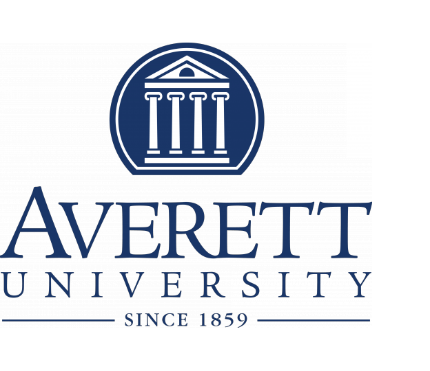 INSTRUCTIONS1. If you did not use the IRS Data Retrieval Tool on your FAFSA, you must submit a 2016 tax return transcript from the IRS. Per federal regulations, a copy of your federal tax return is no longer acceptable. 2. Complete all sections of the worksheet and provide the required signature(s). 3. Talk to your Student Financial Services Counselor if you have questions about completing this worksheet. 4. Deliver, mail, or fax the completed worksheet, tax return transcript, and any other documents to the Student Financial Services Office as soon as possible in order for your financial aid to be processed Section A.) Student Information (Please type information inside the boxes provided.)		  P000  Last Name, First Name MI				                               Student ID #     Social Security #Address (include apt. no.)                                                                                                                                  BirthdateCity, State, Zip Code      	                                                                                   Student’s Phone #       Parent’s Phone #Student’s Email Address				      Parent’s Email AddressSection B.) Family Information										 **NOTE: Tax filers must attach a copy of their IRS Federal 2016 tax return transcript if they did not use the IRS Data Retrieval Tool available on the FAFSA. To obtain a copy of your IRS Tax Return Transcript, go to http://www.irs.gov/Individuals/Get-Transcript or call 1-800-908-9946. Student Name: _____________________________ Student ID #: P000_______________                Dependent V1C.) Student’s Tax Forms and Income Information 1. Did you file a 2016 Federal Tax Return?  Yes, I filed a 2016 Federal Tax Return and I used the IRS Data Retrieval Tool. (skip to section D)  Yes, I filed a 2016 Federal Tax Return and I am attaching a copy of my tax return transcript. (skip to section D)  No, I did not file and was not required to file a 2016 Federal Tax Return. (If no, please answer questions 2 & 3.)  2. TAX RETURN NON-FILERS – Complete this section if you will not file and are not required to file a 2016 income tax return with the IRS. Check the box that applies:  The student was not employed and had no income earned from work in 2016.  The student was employed in 2016. Please complete the table below and attach copies of all W-2s. List every employer, even if the employer did not issue a W-2 form. (Attach another sheet if additional space is needed.)D.) Parent(s)’s Tax Forms and Income Information (if applicable) 1. Did your Parent(s) file a 2016 Federal Tax Return?  Yes, the parent(s) filed a 2016 Federal Tax Return and used the IRS Data Retrieval Tool. (skip to section E)  Yes, the parent(s) filed a 2016 Federal Tax Return and is attaching a copy of the tax return transcript. (skip to section E)  No, the parent(s) did not file and was not required to file a 2016 Federal Tax Return.  (If no, please answer questions 2 & 3.) 2. TAX RETURN NON-FILERS – Complete this section if your parent(s) will not file and is not required to file a 2016 income tax return with the IRS. Check the box that applies:  The parent(s) was not employed and had no income earned from work in 2016.  The parent(s) was employed in 2016. Please complete the table below and attach copies of all W-2s. List every employer, even if the employer did not issue a W-2 form. (Attach another sheet if additional space is needed.)3. TAX RETURN NON-FILERS – Provide documentation from the IRS or other relevant tax authority dated on or after October 1, 2017 that indicates a 2016 IRS income tax return was not filed with the IRS or other relevant tax authority. Check here if confirmation of non-filing is provided. Check here if confirmation of non-filing will be provided later. E.) Sign this Worksheet Each person signing below certifies that all of the information reported is complete and correct. The student and one parent whose information was reported on the FAFSA must sign and date. Each person also understands that if any of the information reported on this form is inconsistent with what has been reported on the FAFSA, additional documentation may be required. WARNING:_______________________________________________________________________________         If you purposely give false or Student’s Ink Signature (No E-Sign or electronic signatures)               Date                                  misleading information on this worksheet, you may be fined,________________________________________________________________________________              sent to prison, or both.Parent’s Signature 	                                                                              DateStudent Name: _____________________________ Student ID #: P000_______________ 	Dependent V5 F.) High School Completion Status Provide one of the following documents to indicate the student’s high school completion status when the student begins college in 2018–2019. Please put a check next to the document that you are attaching.  A copy of the student’s high school diploma.  A copy of the student’s final official high school transcript that shows the date when the diploma was awarded.  A state certificate or transcript received by a student after the student passed a state-authorized examination that the state recognizes as the equivalent of a high school diploma (GED test, HiSET, TASC, or other state-authorized examination).  For students who completed secondary education in a foreign country, a copy of the “secondary school leaving certificate” or other similar document.  An academic transcript that indicates the student successfully completed at least a two-year program that is acceptable for full credit toward a bachelor’s degree.  For a student who was homeschooled in a state where state law requires the student to obtain a secondary school completion credential for homeschooling (other than a high school diploma or its recognized equivalent), a copy of that credential.  For a student who was homeschooled in a state where state law does not require the student to obtain a secondary school completion credential for homeschooling (other than a high school diploma or its recognized equivalent), a transcript, or the equivalent, signed by the student's parent or guardian, that lists the secondary school courses the student completed and includes a statement that the student successfully completed a secondary school education in a homeschool setting. G.) Identity/Statement of Educational Purpose ** NOTE: There are two options for completing the Identity/Statement of Educational Purpose verification. Option A requires that the student sign the Statement of Educational Purpose in the Student Financial Services Office in front of an institutional official. The student will be required to present a valid government-issued photo identification (ID) and the institutional official will collect a copy. If you are unable to visit the Student Financial Services Office in person, you may choose to use Option B. Option B allows the student to submit a copy of his or her valid government-issued photo identification (ID) to the school along with the original notarized Statement of Educational Purpose. Both Option A and Option B are included in this worksheet.  I will complete “Option A” for the Identity/Statement of Education Purpose. I will complete “Option B” for the Identity/Statement of Education Purpose.Student Name: _____________________________ Student ID #: P000_______________ 	Dependent V5 G. Option A – Identity and Statement of Educational Purpose (To Be Signed at the Institution) The student must appear in person at Averett University to verify his or her identity by presenting an unexpired valid government-issued photo identification (ID), such as, but not limited to, a driver’s license, other state-issued ID, or passport. The institution will maintain a copy of the student’s photo ID that is annotated by the institution with the date it was received and reviewed, and the name of the official at the institution authorized to receive and review the student’s ID. In addition, the student must sign, in the presence of the institutional official, the Statement of Educational Purpose provided below. Statement of Educational PurposeI certify that I ________________________________________am the individual signing this Statement of                                                    (Print Student’s Name) Educational Purpose and that the Federal student financial assistance I may receive will only be used for educational purposes and to pay the cost of attending     Averett University ___ for 2018-2019.                                                                                          (Name of Postsecondary Educational Institution) ________________________________________________________ ________________ (Student’s Signature)                                                                                                            (Date) P000______________ (Student’s ID Number) Student Name: _____________________________ Student ID #: P000_______________ 	Independent V5 G. Option B – Identity and Statement of Educational Purpose (To Be Signed With Notary) If the student is unable to appear in person at Averett University to verify his or her identity, the student must provide to the institution: (a) A copy of the unexpired valid government-issued photo identification (ID) that is acknowledged in the notary statement below, or that is presented to a notary, such as, but not limited to, a driver’s license, other state-issued ID, or passport; and (b) The original Statement of Educational Purpose provided below, which must be notarized. If the notary statement appears on a separate page than the Statement of Educational Purpose, there must be a clear indication that the Statement of Educational Purpose was the document notarized. Statement of Educational PurposeI certify that I ________________________________________am the individual signing this Statement of                                                (Print Student’s Name) Educational Purpose and that the Federal student financial assistance I may receive will only be used for educational purposes and to pay the cost of attending __Averett University _________ for 2018-2019.                                                                                       (Name of Postsecondary Educational Institution) ________________________________________________________ ________________ (Student’s Signature)                                                                                                            (Date) P000______________ (Student’s ID Number) Notary’s Certificate of AcknowledgementState of ________________________________________________________________________ City/County of ___________________________________________________________________ On_____________________, before me, ____________________________________________,                         (Date)                                                                                              (Notary’s name) personally appeared, ____________________________________________, and proved to me                                                                                                                                          (Printed name of signer) on the basis of satisfactory evidence of identification ________________________________________                                                                                                                             (Type of government-issued photo ID provided) to be the above-named person who signed the foregoing instrument. WITNESS my hand and official seal                         (seal) 					  ________________________________________                  						 	                                  (Notary signature) My commission expires on _________________________                                                                    (Date)  List the people in your parent(s)’ household, including: yourself and your parent(s) (including stepparent) even if you don’t live with your parents, and your parent(s)’ other children, even if they don’t live with your parent(s), if (a) your parent(s) will provide more than half of their support from July 1, 2018 through June 30, 2019, or (b) the children would be required to provide parental information when applying for Federal Student Aid, and other people if they now live with your parent(s), and your parent(s) provide more than half of their support and will continue to provide more than half of their support from July 1, 2018 through June 30, 2019. Write the names of all household members in the space(s) below. Also write in the name of the college for any household member, excluding your parent(s), who will be attending at least half time between July 1, 2018 and June 30, 2019, and will be enrolled in a degree, diploma, or certificate program. If you need more space, attach a separate page List the people in your parent(s)’ household, including: yourself and your parent(s) (including stepparent) even if you don’t live with your parents, and your parent(s)’ other children, even if they don’t live with your parent(s), if (a) your parent(s) will provide more than half of their support from July 1, 2018 through June 30, 2019, or (b) the children would be required to provide parental information when applying for Federal Student Aid, and other people if they now live with your parent(s), and your parent(s) provide more than half of their support and will continue to provide more than half of their support from July 1, 2018 through June 30, 2019. Write the names of all household members in the space(s) below. Also write in the name of the college for any household member, excluding your parent(s), who will be attending at least half time between July 1, 2018 and June 30, 2019, and will be enrolled in a degree, diploma, or certificate program. If you need more space, attach a separate page List the people in your parent(s)’ household, including: yourself and your parent(s) (including stepparent) even if you don’t live with your parents, and your parent(s)’ other children, even if they don’t live with your parent(s), if (a) your parent(s) will provide more than half of their support from July 1, 2018 through June 30, 2019, or (b) the children would be required to provide parental information when applying for Federal Student Aid, and other people if they now live with your parent(s), and your parent(s) provide more than half of their support and will continue to provide more than half of their support from July 1, 2018 through June 30, 2019. Write the names of all household members in the space(s) below. Also write in the name of the college for any household member, excluding your parent(s), who will be attending at least half time between July 1, 2018 and June 30, 2019, and will be enrolled in a degree, diploma, or certificate program. If you need more space, attach a separate page List the people in your parent(s)’ household, including: yourself and your parent(s) (including stepparent) even if you don’t live with your parents, and your parent(s)’ other children, even if they don’t live with your parent(s), if (a) your parent(s) will provide more than half of their support from July 1, 2018 through June 30, 2019, or (b) the children would be required to provide parental information when applying for Federal Student Aid, and other people if they now live with your parent(s), and your parent(s) provide more than half of their support and will continue to provide more than half of their support from July 1, 2018 through June 30, 2019. Write the names of all household members in the space(s) below. Also write in the name of the college for any household member, excluding your parent(s), who will be attending at least half time between July 1, 2018 and June 30, 2019, and will be enrolled in a degree, diploma, or certificate program. If you need more space, attach a separate pageFull NameAgeRelationshipCollegeSelfAverett UniversityIncome earned from work:  Use the W-2 or other earnings statements (Non-tax filers only)Income earned from work:  Use the W-2 or other earnings statements (Non-tax filers only)Income earned from work:  Use the W-2 or other earnings statements (Non-tax filers only)Employer(s) Name2016 Amount EarnedW-2 Attached?$$Income earned from work:  Use the W-2 or other earnings statements (Non-tax filers only)Income earned from work:  Use the W-2 or other earnings statements (Non-tax filers only)Income earned from work:  Use the W-2 or other earnings statements (Non-tax filers only)Employer(s) Name2016 Amount EarnedW-2 Attached?$$